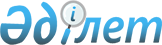 О признании утратившими силу некоторых нормативных правовых постановлений акимата Шардаринского районаПостановление акимата Шардаринского района Южно-Казахстанской области от 8 июня 2016 года № 243      В соответствии со статьей 37 Закона Республики Казахстан "О местном государственном управлении и самоуправлении в Республике Казахстан" от 23 января 2001 года акимат района ПОСТАНОВЛЯЕТ:

      1. Признать утратившими силу некоторые нормативные правовые постановления акимата Шардаринского района, согласно приложению к настоящему постановлению.

      2. В связи с принятием настоящего постановления организацию соответствующих работ согласно установленному законодательству возложить на заместителя акима района Б.Алипова.

 Перечень некоторые нормативные правовые постановления акимата Шардаринского района утративших силу      1. Постановление акимата Шардаринского района от 27 января 2015 года № 51 "О внесении изменения в постановление акимата Шардаринского района от 5 июня 2014 года № 271 "Об утверждении государственного образовательного заказа на дошкольное воспитание и обучение, размер подушевого финансирования и родительской платы" (зарегистрировано в Реестре государственной регистрации нормативных правовых актов № 3025, опубликовано в газете "Шартарап-Шарайна" 20 февраля 2015 года № 7-8 (620));

      2. Постановление акимата Шардаринского района от 15 июня 2015 года № 246 "О внесении изменения в постановление акимата Шардаринского района от 5 июня 2014 года № 271 "Об утверждении государственного образовательного заказа на дошкольное воспитание и обучение, размер подушевого финансирования и родительской платы" (зарегистрировано в Реестре государственной регистрации нормативных правовых актов № 3221, опубликовано в газете "Шартарап-Шарайна" 03 июля 2015 года № 28 (637));

      3. Постановление акимата Шардаринского района Южно-Казахстанской области от 23 февраля 2016 года № 75 "О внесении дополнений в постановление акимата Шардаринского района от 22 января 2015 года № 29 "Об утверждении Регламента акимата Шардаринского района" (зарегистрировано в Реестре государственной регистрации нормативных правовых актов № 3626, опубликовано в газете "Шартарап-Шарайна" 18 марта 2015 года № 14 (675));


					© 2012. РГП на ПХВ «Институт законодательства и правовой информации Республики Казахстан» Министерства юстиции Республики Казахстан
				
      Аким района

А.Абдуллаев
Приложение к постановлению
акимата Шардаринского района
от 08 июня 2016 года № 243